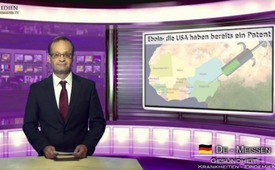 Ebola – los EEUU ya tienen una patente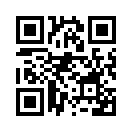 Hoy destacamos el hecho, que los EEUU desde 2010 ya tienen una patente para el virus Ébola.  Primero miremos brevemente hacia atrás : En marzo 2014  se reportó el brote actual de Ébola desde Guinea, Africa occidental. Desde entonces la OMS ha establecido medidas para luchar  contra la epidemia y el 8 de agosto proclamó Ébola como emergencia internacional de salud.Muy estimados Señoras y Señores, les damos la bienvenida a nuestra segunda emisión de fondo sobre la epidemia de Ébola. Hoy destacamos el hecho, que los EEUU desde 2010 ya tienen una patente para el virus Ébola.  Primero miremos brevemente hacia atrás :
En marzo 2014  se reportó el brote actual de Ébola desde Guinea, Africa occidental. Desde entonces la OMS ha establecido medidas para luchar  contra la epidemia y el 8 de agosto proclamó Ébola como emergencia internacional de salud.

Al mismo tiempo, la esperanza se difundió a través de los medios de comunicación: ya en septiembre  el gobierno estadounidense quiere poner a prueba una vacuna contra Ébola en seres humanos, puesto que las pruebas iniciales, entre otros en monos, habían tenido éxito. Expertos de la OMS anunciaron, después de consultas con expertos de ética médica, que debido a la epidemia rampante en Africa occidental , el empleo de medicinas non aprobadas sea justificable. Sin embargo, los siguientes hechos seran representados poco  en los medios públicos:
el medicamento Zmapp, aprobado sin exámen clínico no es una vacuna convencional, si no un cocktail de anticuerpos, elaborado artificialmente. Este tipo de anticuerpos contra un virus y sus pruebas clínicas hasta ahora no han tenido éxito.
MappBio, la empresa farmacéutica estadounidense que  produce el medicamento, comunica en su página web, que no asume ninguna responsabilidad derivada del uso del medicamento. Ahí esta escrito que “según la opinión del  medico tratante, se puede administrar un preparado experimental como “Zmapp” a los pacientes afectados.”
Los procedimiento de fabricación de “Zmapp” fué financiado por el Pentágono, el Ministerio de Guerra de los Estados Unidos .
Incluso el Pentágono ha desarrollado y financiado junto con MappBio el medicamento TKM-Ebola.  Este medicamento supuestamente debería tener el potencial tratar Ébola y otras enfermedades, mientras en-  mudecería genes patogénicos.

¿Cómo es posible pues, que el gobierno estadounidense pueda hacer pruebas con una vacuna de virus  Ébola ya en septiembre? Esto es debido a que las autoridades sanitarias de salud y epidemias  en los EEUU , llamado tambien CDS (Centers for Diseas Control and Prevention), ya tiene desde 2010 una patente de una cepa particular de Ébola. En este documento de la patente esta denominado además que el gobierno estadounidense reclama la “propiedad” de  todos los virus Ébola . Además se reclama una protección de patentes especificas para el tratamiento de personas infectadas con las vacunas .
Esto significa practicamente, que no le está permitido a ninguna otra nación trabajar en una vacuna y tratar pacientes de Ébola.
Es también llamativo aún aquí es la CDS, es el líder en la presunta evidencia del virus en África. Esto no puede ser declarado más como coincidencia.
Por lo tanto es preciso  preguntarse, si realmente se trata de una lucha contra una epidemía como lo llama la OMS. Dos conclusiones  se imponen: primero, que los EEUU no estan preocupados  por el bienestar de la gente en África occidental, sino más bien por las futuras ganancias de mil millones para los Estados Unidos y los beneficios de las industrias farmacéuticas locales. Y en segundo lugar, las pruebas gratuitas de nuevos medicamentos directamente en las personas.
Mantengase en sintonía con nosotros, mañana a la misma hora hablaremos otra vez de los trasfondos de Ébola. Buenas nochesde ch./dd.Fuentes:http://alles-schallundrauch.blogspot.de/2014/08/ebola-ist-die-nachste-panikmache-und.html
http://www.spiegel.de/gesundheit/diagnose/ebola-who-haelt-einsatz-unerprobter-medikamente-fuer-vertretbar-a-985701.html
http://www.finanzen100.de/finanznachrichten/wirtschaft/tekmira-aktien-schiessen-vorboerslich-um-16-prozent-nach-oben_H258081380_69374/
http://mappbio.com/zmapinfo.pdf
http://info.kopp-verlag.de/hintergruende/geostrategie/markus-gaertner/die-schaltzentrale-fuer-den-kampf-gegen-ebola-steht-im-pentagon.html
http://www.morgenpost.de/printarchiv/panorama/article130805766/WHO-Chefin-warnt-vor-Ebola-Katastrophe.html
http://info.kopp-verlag.de/hintergruende/enthuellungen/mike-adams/warum-besitzt-die-us-gesundheitsbehoerde-ein-patent-auf-eine-erfindung-von-ebola-.html
http://vimeo.com/103391967Esto también podría interesarle:---Kla.TV – Las otras noticias ... libre – independiente – no censurada ...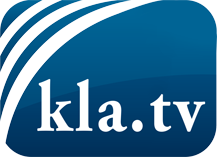 lo que los medios de comunicación no deberían omitir ...poco escuchado – del pueblo para el pueblo ...cada viernes emisiones a las 19:45 horas en www.kla.tv/es¡Vale la pena seguir adelante!Para obtener una suscripción gratuita con noticias mensuales
por correo electrónico, suscríbase a: www.kla.tv/abo-esAviso de seguridad:Lamentablemente, las voces discrepantes siguen siendo censuradas y reprimidas. Mientras no informemos según los intereses e ideologías de la prensa del sistema, debemos esperar siempre que se busquen pretextos para bloquear o perjudicar a Kla.TV.Por lo tanto, ¡conéctese hoy con independencia de Internet!
Haga clic aquí: www.kla.tv/vernetzung&lang=esLicencia:    Licencia Creative Commons con atribución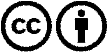 ¡Se desea la distribución y reprocesamiento con atribución! Sin embargo, el material no puede presentarse fuera de contexto.
Con las instituciones financiadas con dinero público está prohibido el uso sin consulta.Las infracciones pueden ser perseguidas.